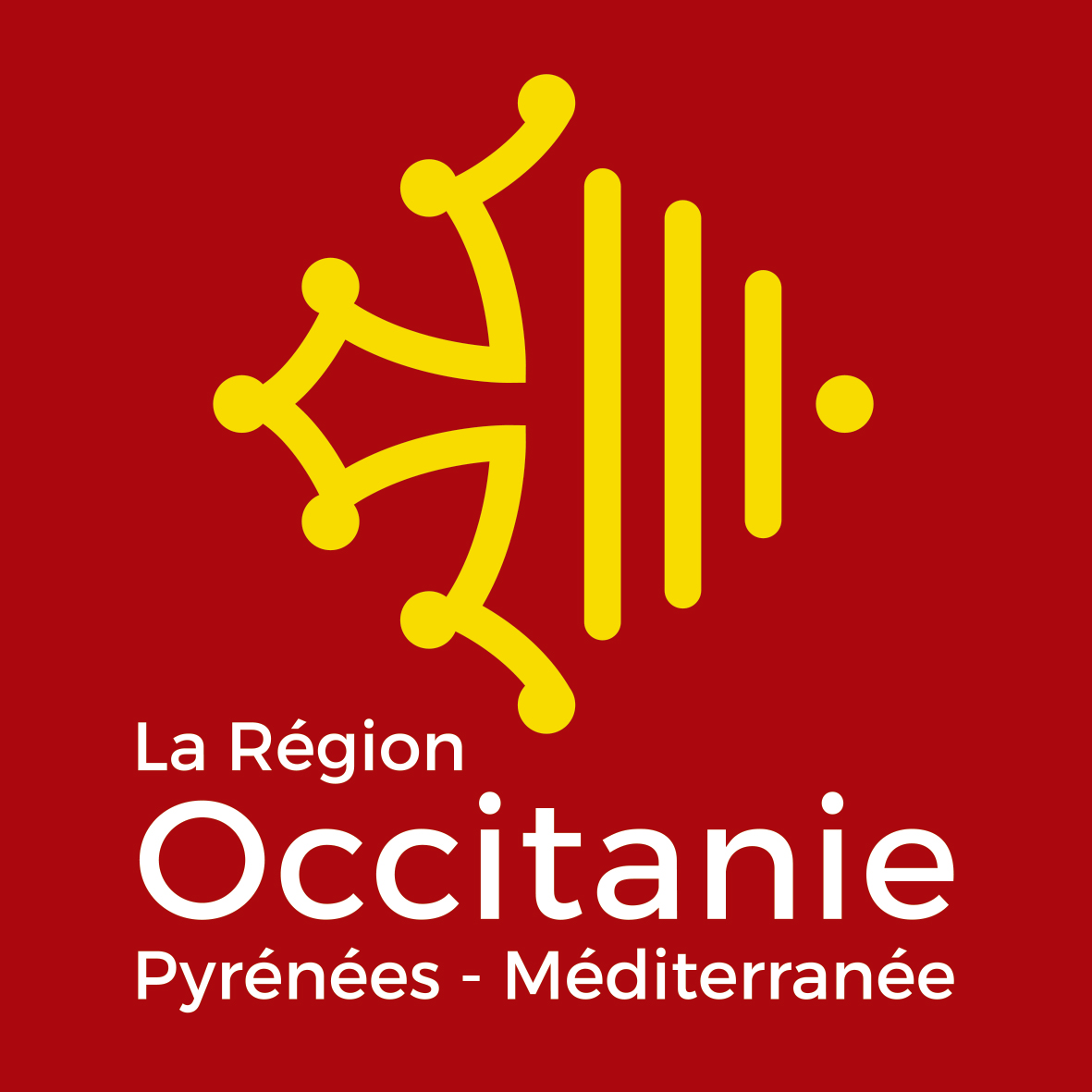 DOSSIER DE DEMANDE DE FINANCEMENT Adresser tous les courriers à : Madame la Présidente de la Région Occitanie / Pyrénées-MéditerranéeHôtel de Région – 22 boulevard du Maréchal Juin - 31406 TOULOUSE CEDEX 9[OU]Hôtel de Région - 201 avenue de la Pompignane - 34064 MONTPELLIER CEDEX 2En cas de question sur l’adresse postale, contactez la Direction concernéeRenseignements  Tél : 05.61.33.50.50 (site administratif de Toulouse) / Tél : 04 67 22 80 00 (site administratif de Montpellier) www.laregion.fr EXERCICE 201_ (à compléter)Certains dossiers de demande de financement doivent être déposés en ligne sur une plate-forme dématérialisée. N’hésitez pas à consulter le site internet de la Région www.laregion.fr 
Attention : De manière générale, la demande de financement devra être antérieure au commencement de l’exécution du programme d’actions ou de l’opération pour lequel un dossier est déposé.SOMMAIREPièces à joindre au dossier  								Pages 3 et 4Identification du demandeur								Page 5 et 6Fiche association 									Page 7Fiche entreprise 										Page 8Description de l’opération ou du programme d’actions 				Pages 9 à 11Attestation sur l’honneur 								Page 12Annexe 1 : budget prévisionnel de la structure  					Page 13Pour les organismes privés lors d’une demande de financement de fonctionnementAnnexe 2: budget prévisionnel détaillé par action 					Page 14Pour une demande de financement de fonctionnement généralAnnexe 3 : budget prévisionnel de l’opération ou du programme d’actions		Pages 15 à 20Pour une demande de financement d’une opération spécifique Annexe 4: plan de financement 							Pages 21 et 22Pour une demande de financement d’investissement-------------Partie réservée aux services de la Région-------------Reçu le ..................   Dossier incomplet  		 Dossier completAccusé de réception du dossier adressé le........................................Dossier complet le ……………………………………….Numéro du dossier : ……………………………….PIECES A JOINDREA noter : Le dossier, ainsi que les annexes demandées ci-dessous, sont disponibles sur le site de la Région (www.laregion.fr).Les annexes et autres pièces demandées varient en fonction du type de subvention.  Il existe 3 types de subventions :Subvention de fonctionnement affectée à une opération spécifique (autrement appelée subvention de fonctionnement spécifique) : participation affectée au financement d’opération(s), pouvant inclure une partie des charges de fonctionnement nécessaires à leur réalisation.Subvention d’investissement : participation au financement d’opération(s) correspondant à une dépense immobilisée pour la structure, contribuant à l’augmentation ou la valorisation de son patrimoine (notamment études et prestations d’ingénierie préalables à des dépenses d’équipement, investissements immatériels, acquisitions de biens meubles ou immeubles, travaux de construction ou aménagement). Subvention de fonctionnement général : participation au budget annuel d’un organisme dont l’objet et l’ensemble des activités présentent une envergure et un intérêt régional.Pièces à fournir :La liste présentée ci-dessous pourra être complétée par d'autres documents utiles à l'instruction du dossier sur demande du service instructeur.Le demandeur peut fournir tout autre document jugé utile pour présenter le projet et témoigner de son intérêt régional et de ses impacts (devis, note d’analyse…).* Si les documents ne sont pas signés par le représentant légal, joindre le pouvoir donné par ce dernier au signataire.** Uniquement pour une première demande.PARTIE I- IDENTIFICATION DU DEMANDEUR Personne physique (particulier) 		 Personne morale (organisme public ou privé) Personne physique   	Date de naissance :    /     /Personne morale  Organisme public  		 Organisme privé Nature/ statut juridique : Exemple : collectivité territoriale, GIP, société anonyme, établissement public, association…Nom de la structure :Sigle de la structure :Raison sociale (le cas échéant) :Principales activités : Numéro SIRET :					code NAF (APE) :  En cas de besoin, les SIRET et code NAF (APE) sont à demander à la direction régionale de l’INSEE.Régime TVA : Assujetti   Non assujetti    Partiellement assujetti au taux de _______ %Date de création :Date de début de l'exercice comptable : 1er janvier		Autre : Effectifs salariés :		 salariés représentant 		ETPStructure :    nationale       départementale	   régionale	    locale  	 Autre : Commissaire aux comptes :  oui	   nonUnion, fédération, réseau auquel est affiliée la structure : Financements publics sur les trois dernières annéesAnnée en cours (n)Année n-1Année n-2FICHE ASSOCATION (A compléter uniquement pour les associations) Numéro RNA :  Le numéro RNA (répertoire national des associations) est attribué à l’occasion des démarches d’enregistrement de création ou modification en préfecture.Date de publication au Journal Officiel :   |_|_| / |_||_| /|_||_||_||_|Agrément administratif :  oui	   nonSi oui : précisez le ou les types d’agréments et dates d’obtentions Label :  oui	   nonSi oui : précisez le ou les types de labels et dates d’obtentionsAssociation d’utilité publique :  oui	   nonNombre d’adhérents : 		dont		hommes		femmesNombre de bénévoles : 		Nombre de volontaires : 		 Bénévole : personne contribuant régulièrement à l’activité de l’association de manière non rémunérée. Volontaire : personne engagée dans une mission d’intérêt général par un contrat spécifique. Cadres dirigeants : 	Pour les 3 plus hauts cadres dirigeants bénévoles et salariés :Autres informations pertinentes relatives à l’association :Annexe à compléter :Budget prévisionnel de la structure pour les subventions de fonctionnement uniquement (organismes privés uniquement)Ce modèle d’annexe, disponible sur le site internet de la Région, est indicatif. FICHE ENTREPRISE(A compléter uniquement pour les Entreprises)Enregistrement au : 		  registre du commerce 		  répertoire des métiers                 Evolution de l’effectif les 3 dernières années : …………………………………………….Montant du chiffre d’affaires et du bilan sur les trois dernières années : Capital : …………………………………………….PME ou appartenance éventuelle à un groupe (préciser le taux de participation, l’effectif et le CA du groupe) : Répartition du capital (taux de participation et actionnaires – si sociétés actionnaires, rajouter l’effectif et le CA) Autres informations pertinentes relatives à l’entreprise :	Annexe à compléter :	Budget prévisionnel de la structure pour les subventions de fonctionnement uniquement (organismes privés uniquement)Ce modèle d’annexe, disponible sur le site internet de la Région, est indicatif.PARTIE II - DESCRIPTIF DE L’OPERATION OU DU PROGRAMME D’ACTIONSIDENTIFICATION DE L’OPERATION OU DU PROGRAMME D’ACTIONSType de subvention sollicitée :		 Fonctionnement général      										 Fonctionnement opération spécifique 					 	 Investissement Définitions :Subvention de fonctionnement affectée à une opération spécifique : participation affectée au financement d’opération(s), pouvant inclure une partie des charges de fonctionnement nécessaires à leur réalisation.Subvention d’investissement : participation au financement d’opération(s) correspondant à une dépense immobilisée pour la structure, contribuant à l’augmentation ou la valorisation de son patrimoine (notamment études et prestations d’ingénierie préalables à des dépenses d’équipement, investissements immatériels, acquisitions de biens meubles ou immeubles, travaux de construction ou aménagement). Subvention de fonctionnement général : participation au budget annuel d’un organisme dont l’objet et l’ensemble des activités présentent une envergure et un intérêt régional. Nouveau projet   Renouvellement d’un projet : Subvention régionale obtenue en 20_ _OBJETIntitulé de l’opération ou programme :  Localisation :   Lieu(x) où se déroule l’opération ou le programme d’actions : zone géographique d’impact, d’influence locale, départementale, régionale, bassin d’emploi, quartier… Le cas échéant espace géographique bénéficiant de l’opérationDESCRIPTION DE L’OPERATION OU DU PROGRAMME D’ACTIONSDescription détaillée :   Contexte, présentation générale de la structure, de l’opération et le cas échéant complémentarité avec d'autres projets connus sur le même territoire, inscription de l'opération dans le cadre d'un projet plus global ou dans le cadre d'un appel à projetsObjectifs recherchés et livrables attendus de l’opération ou du programme d’actions: Nature des livrables de l’opération et dates prévisionnelles de livraison le cas échéantPrincipales actions présentées :Précisions sur le montage de l’opération ou du programme d’actions : Précisez le cas échéant les spécificités du montage : opération menée avec plusieurs partenaires (précisez qui supporte les dépenses), montage administratif et financier (opérations collaboratives, crédit-bail, bail emphytéotique…)CALENDRIERDate de début et fin de l’opération ou du programme d’actions : du |_|_| / |_||_| /|_||_| au |_|_| / |_||_| /|_||_| Précisez les dates de déroulement de l’évènement, du programme… Exemple : Festival du 4 au 6 juin 2017Date de début et fin d’engagement des dépenses : du |_|_| / |_||_| /|_||_| au |_|_| / |_||_| /|_||_|Phasage: Précisez le phasage (déroulé des étapes à mettre en œuvre pour réaliser l’opération) et la cohérence entre le calendrier et la période prévisionnelle d’exécution de cette opération.Autorisations administratives requises :  oui      non Exemple d’autorisations : permis de construire, déclaration d’intérêt général, autorisation loi littoral… MOYENS MIS EN ŒUVRE PAR LE DEMANDEUR Ces moyens permettent d’apprécier la capacité à coordonner, piloter, suivre et mener à bien l’opération dans les délais prévus.Moyens utilisés pour les besoins de l’opération (moyens humains, matériels, immatériels…) :BUDGET PREVISIONNELCoût total prévisionnel de l’opération ou du programme d’actions : 		          € 	 HT	   TTCOpération donnant lieu à récupération de TVA :		  oui 	 	  nonCommentaires sur récupération de TVA (FCVA, non assujettissement, précisions en cas d’assujettissement partiel…)Total des aides publiques sollicitées : 			€   dont Région :	 		€   Autofinancement :Annexe à compléterEn cas de demande de :Subvention de fonctionnement général : budget détaillé par action (cf. annexe 2)Subvention de fonctionnement affectée à une opération spécifique : budget prévisionnel de l’opération ou du programme d’actions (cf. Annexe 3)Subvention d’investissement : plan de financement (cf. Annexe 4)Ces modèles d’annexes, disponibles sur le site internet de la Région, sont indicatifs. Certains dispositifs d’interventions peuvent faire l’objet de tableaux personnalisés, il est possible de se renseigner auprès du service instructeur.PARTIE III- ATTESTATION SUR L’HONNEURJe soussigné(e)___________________________________, en qualité du signataire et représentant légal (ou signataire avec délégation du représentant légal), sollicite une aide de la Région destinée à la réalisation du programme d’actions ou de l’opération intitulée « ________________________ ________________________________________________ ______________________ ».Rappel du montant de l’aide régionale sollicitée : ________________ €, Pour un coût total de l’opération de __________ € HT/TTC. J'atteste sur l'honneur : L’exactitude des renseignements de la demande de financement et du budget prévisionnel du programme d’actions ou plan de financement de l’opération,Que les dépenses mentionnées dans le plan de financement ou budget prévisionnel s’appuient sur des résultats de consultations d’entreprises, ou si le projet ne donne pas lieu à un marché public, sur des devis, factures pro-forma… La régularité de la situation fiscale et sociale,Ne pas avoir sollicité d’autres ressources publiques et privées que celles présentées dans le présent dossier,Ne pas faire l’objet d’une procédure collective (ex : redressement, liquidation…) liée à des difficultés économiques, et ne pas être considéré comme une entreprise en difficulté au regard de la réglementation européenne des aides d’Etat, Je m’engage à respecter les obligations suivantes : Fournir toute pièce complémentaire jugée utile pour instruire la demande et suivre la réalisation de l'opération ou du programme d’actions,Informer le service instructeur en cas de modification du programme d’actions, de l’opération ou de son déroulement (ex : période d’exécution, localisation de l’opération, engagements financier, données techniques…) y compris en cas de changement de ma situation (fiscale, sociale…), de ma raison sociale, etc. Informer la Région de tout changement dans ma situation juridique, notamment toute modification des statuts, dissolution, fusion, toute procédure collective en cours et plus généralement de toute modification importante susceptible d’affecter le fonctionnement de la personne morale (ou physique).Respecter les règles de commande publique, pour les organismes soumis à l’ordonnance n° 2015-899 du 23 juillet 2015Tenir une comptabilité pour tracer les mouvements comptables de l’opérationDûment justifier les dépenses en cas d’attribution du financementFaire état de la participation de la Région en cas d’attribution du financementMe soumettre à tout contrôle technique, administratif, comptable et financier, et communiquer toutes pièces et informations en lien avec le programme d’actions ou l’opération.Le non-respect de ces obligations est susceptible de conduire à un non-versement ou un reversement partiel ou total du financement régional. Fait à ___________, le _________Cachet et signature du demandeur (représentant légal ou délégué)Fonction du signataire : ________________________Direction concernée (Cochez la case)Relations européennes et internationales – Tél :Emploi et formation – Tél :Maîtrise d’ouvrage éducative – Tél :Education et jeunesse - Tél :Sports – Tél :Economie et Innovation – Tél :Recherche, transfert de technologie et enseignement supérieur – Tél :Agriculture, agro-alimentaire et forêt – Tél :Mer – Tél :Transition écologique et énergétique – Tél :Infrastructures, des transports et des mobilités – Tél :Action territoriale, de la ruralité et de la montagne – Tél :Tourisme et thermalisme – Tél :Solidarités – Tél :Culture et patrimoine – Tél :Autre :PIECES A JOINDRE POUR TOUS LES DEMANDEURSPIECES A JOINDRE POUR TOUS LES DEMANDEURSFiche d’identification du demandeur (Partie I)Fiche d’identification du demandeur (Partie I)Le descriptif de l’opération ou du programme d’actions (Partie II)Le descriptif de l’opération ou du programme d’actions (Partie II)L’attestation sur l’honneur (Partie III). NB : cette attestation sur l’honneur peut valoir lettre de demande de financement. L’attestation sur l’honneur (Partie III). NB : cette attestation sur l’honneur peut valoir lettre de demande de financement. Joindre l’une des trois annexes Pour une demande de subvention de fonctionnement général : Annexe 2 signée* (budget prévisionnel détaillé par action)Joindre l’une des trois annexes Pour une demande de subvention de fonctionnement spécifique : Annexe 3 signée* (budget prévisionnel de l’opération ou du programme d’actions)Joindre l’une des trois annexes Pour une demande de subvention d’investissement : Annexe 4 signée* (plan de financement)Relevé d’identité bancaire (RIB)Relevé d’identité bancaire (RIB)Attestation de non assujettissement à la TVA le cas échéant (si le budget est présenté TTC) ou d’assujettissement partielAttestation de non assujettissement à la TVA le cas échéant (si le budget est présenté TTC) ou d’assujettissement partielLES ORGANISMES PUBLICSdoivent également joindre :LES ORGANISMES PUBLICSdoivent également joindre :Acte permettant à l’exécutif de solliciter un financement (délibération, acte du conseil d’administration…).Acte permettant à l’exécutif de solliciter un financement (délibération, acte du conseil d’administration…).LES ORGANISMES PRIVESdoivent également joindre :LES ORGANISMES PRIVESdoivent également joindre :Copie des statuts en vigueur datés et signés **Copie des statuts en vigueur datés et signés **Liste des membres du conseil d’administration ou du bureau en vigueurListe des membres du conseil d’administration ou du bureau en vigueurAnnexe 1 signée*  (budget prévisionnel de la structure, à  joindre uniquement en cas de demande de financement de fonctionnement général ou de fonctionnement spécifique)Annexe 1 signée*  (budget prévisionnel de la structure, à  joindre uniquement en cas de demande de financement de fonctionnement général ou de fonctionnement spécifique)Rapport d’activité du dernier exercice clôturé (N-1, N-2 le cas échéant)Rapport d’activité du dernier exercice clôturé (N-1, N-2 le cas échéant)Bilan et compte de résultat du dernier exercice clôturé (N-1, N-2 le cas échéant ; certifiés conformes par le président, le trésorier et le cas échéant le commissaire aux comptes)Bilan et compte de résultat du dernier exercice clôturé (N-1, N-2 le cas échéant ; certifiés conformes par le président, le trésorier et le cas échéant le commissaire aux comptes)Pour les entreprises : Extrait Kbis  et Fiche entreprisePour les entreprises : Extrait Kbis  et Fiche entreprisePour les associations : Liste des insertions au Journal Officiel (ou récépissé de la préfecture) et fiche associationPour les associations : Liste des insertions au Journal Officiel (ou récépissé de la préfecture) et fiche associationLES PARTICULIERS doivent également joindre :LES PARTICULIERS doivent également joindre :Pièce datant de moins de 6 mois justifiant du lien de l’opération envisagée avec la régionPièce datant de moins de 6 mois justifiant du lien de l’opération envisagée avec la régionCoordonnées  (siège social pour les pers. morales/ domicile pour les particuliers)Adresse de correspondance si différenteAdresseCode postalCommune/paysContact (représentant légal pour les pers.morales)Référent technique ou responsable du projet (si différent du contact)CivilitéMadame - MonsieurMadame - MonsieurNom prénom : Fonction :Tél :Mail :Financeur(s)Montant(s) Attribué(s)Montant(s) versé(s)Régime(s) d’aide(s)Ex : de minimisFinanceur(s)Montant(s) Attribué(s)Montant(s) versé(s)Régime(s) d’aide(s)Ex : de minimisFinanceur(s)Montant(s) Attribué(s)Montant(s) versé(s)Régime(s) d’aide(s)Ex : de minimisPour les 3 plus hauts cadres dirigeants bénévoles et salariés :RémunérationAvantage en natureDirigeant 1 : Dirigeant 2 : Dirigeant 3 : Bilan Chiffre d’affairesN-1 :€€N-2 :€€N-3 : €€Autorisations obtenues et date d’obtentionAutorisations restant à obtenir et dates prévisionnelles d’obtentionANNEXE 1 : BUDGET PREVISIONNEL DE LA STRUCTUREANNEXE 1 : BUDGET PREVISIONNEL DE LA STRUCTUREANNEXE 1 : BUDGET PREVISIONNEL DE LA STRUCTUREANNEXE 1 : BUDGET PREVISIONNEL DE LA STRUCTUREANNEXE 1 : BUDGET PREVISIONNEL DE LA STRUCTUREANNEXE 1 : BUDGET PREVISIONNEL DE LA STRUCTUREANNEXE 1 : BUDGET PREVISIONNEL DE LA STRUCTUREANNEXE 1 : BUDGET PREVISIONNEL DE LA STRUCTUREA renseigner pour tout type de structure sollicitant une subvention de fonctionnement général ou spécifiqueA renseigner pour tout type de structure sollicitant une subvention de fonctionnement général ou spécifiqueA renseigner pour tout type de structure sollicitant une subvention de fonctionnement général ou spécifiqueA renseigner pour tout type de structure sollicitant une subvention de fonctionnement général ou spécifiqueA renseigner pour tout type de structure sollicitant une subvention de fonctionnement général ou spécifiqueA renseigner pour tout type de structure sollicitant une subvention de fonctionnement général ou spécifiqueA renseigner pour tout type de structure sollicitant une subvention de fonctionnement général ou spécifiqueA renseigner pour tout type de structure sollicitant une subvention de fonctionnement général ou spécifiqueA renseigner pour tout type de structure sollicitant une subvention de fonctionnement général ou spécifiqueA renseigner pour tout type de structure sollicitant une subvention de fonctionnement général ou spécifiqueCHARGES CHARGES MONTANTPRODUITSPRODUITSMONTANT60 Achats60 Achats           - € 70 Ventes 70 Ventes            - € Prestations de servicesAchats, matériels et fournituresAutres fournitures74 Subventions d'exploitation74 Subventions d'exploitation           - € 61 Services extérieurs61 Services extérieurs           - € Conseil RégionalLocationsVille (précisez) Entretien et réparationEPCIAssurancesCGDocumentationCGAutres : précisez…62 Autres services extérieurs62 Autres services extérieurs           - € Rémunération interm. et honorairesÉtat (précisez)Publicité, publicationEurope (précisez)Déplacements, missionsAutres publics (précisez)Autres : précisezAides privées (précisez)63 Impôts et taxes63 Impôts et taxes           - € Impôts et taxe sur rémunération Autres impôts et taxes64 Charges de personnel64 Charges de personnel           - € Rémunération des personnelsCharges socialesAutres charges de personnel65 Autres charges de gestion courante65 Autres charges de gestion courante           - € 75 Autres produits de gestion courante75 Autres produits de gestion courante          - € Cotisations66 Charges financières66 Charges financières76 Produits financiers76 Produits financiers67 Charges exceptionnelles67 Charges exceptionnelles76 Produits financiers76 Produits financiers68 Dotations aux amortissements68 Dotations aux amortissements78 Reprise sur amortissements et provisions78 Reprise sur amortissements et provisionsTOTAL CHARGES           - € TOTAL PRODUITS           - € Contributions volontaires86 Emplois des contributions volontaires en nature86 Emplois des contributions volontaires en nature          - € 87Contributions volontaires en nature           - € TOTAL           - € TOTAL           - € Le budget doit être équilibré entre les charges et les produits.Le budget doit être équilibré entre les charges et les produits.Le budget doit être équilibré entre les charges et les produits.Le budget doit être équilibré entre les charges et les produits.Le budget doit être équilibré entre les charges et les produits.Fait leàSignatureCe modèle est indicatif. Un autre modèle utilisant le plan comptable général peut être proposé par le bénéficiaire.Ce modèle est indicatif. Un autre modèle utilisant le plan comptable général peut être proposé par le bénéficiaire.Ce modèle est indicatif. Un autre modèle utilisant le plan comptable général peut être proposé par le bénéficiaire.Ce modèle est indicatif. Un autre modèle utilisant le plan comptable général peut être proposé par le bénéficiaire.Ce modèle est indicatif. Un autre modèle utilisant le plan comptable général peut être proposé par le bénéficiaire.Ce modèle est indicatif. Un autre modèle utilisant le plan comptable général peut être proposé par le bénéficiaire.Ce modèle est indicatif. Un autre modèle utilisant le plan comptable général peut être proposé par le bénéficiaire.Ce modèle est indicatif. Un autre modèle utilisant le plan comptable général peut être proposé par le bénéficiaire.Ce modèle est indicatif. Un autre modèle utilisant le plan comptable général peut être proposé par le bénéficiaire.ANNEXE 2 : BUDGET PREVISIONNEL DETAILLE PAR ACTIONANNEXE 2 : BUDGET PREVISIONNEL DETAILLE PAR ACTIONANNEXE 2 : BUDGET PREVISIONNEL DETAILLE PAR ACTIONANNEXE 2 : BUDGET PREVISIONNEL DETAILLE PAR ACTIONANNEXE 2 : BUDGET PREVISIONNEL DETAILLE PAR ACTIONANNEXE 2 : BUDGET PREVISIONNEL DETAILLE PAR ACTIONANNEXE 2 : BUDGET PREVISIONNEL DETAILLE PAR ACTIONANNEXE 2 : BUDGET PREVISIONNEL DETAILLE PAR ACTIONRépartition des charges par actionRépartition des charges par actionRépartition des charges par actionMontants totaux par actionRépartition des produits par actionRépartition des produits par actionRépartition des produits par actionMontants totaux par actionAction 1 : Action 1 : Action 1 : Action 1 : Action 1 : Action 1 : Nature des chargesNature des chargesMontantsNature des produitsNature des produitsMontantsAction 2 : Action 2 : Action 2 : Action 2 : Action 2 : Action 2 : Nature des chargesNature des chargesMontantsNature des produitsNature des produitsMontantsAction3 : Action3 : Action3 : Action 3 : Action 3 : Action 3 : Nature des chargesNature des chargesMontantsNature des produitsNature des produitsMontantsAction 4 : Action 4 : Action 4 : Action 4 : Action 4 : Action 4 : Nature des chargesNature des chargesMontantsNature des produitsNature des produitsMontantsAction 5 : Action 5 : Action 5 : Action 5 : Action 5 : Action 5 : Nature des chargesNature des chargesMontantsNature des produitsNature des produitsMontantsAction 6 : Action 6 : Action 6 : Action 6 : Action 6 : Action 6 : Nature des chargesNature des chargesMontantsNature des produitsNature des produitsMontantsTotal des chargesTotal des chargesTotal des chargesTotal des produitsTotal des produitsTotal des produitsLe budget doit être équilibré entre les charges et les produitsLe budget doit être équilibré entre les charges et les produitsLe budget doit être équilibré entre les charges et les produitsLe budget doit être équilibré entre les charges et les produitsLe budget doit être équilibré entre les charges et les produitsLe budget doit être équilibré entre les charges et les produitsLe budget doit être équilibré entre les charges et les produitsANNEXE 3 : BUDGET PREVISIONNEL DE L'ACTION OU DU PROGRAMME D'ACTIONSANNEXE 3 : BUDGET PREVISIONNEL DE L'ACTION OU DU PROGRAMME D'ACTIONSANNEXE 3 : BUDGET PREVISIONNEL DE L'ACTION OU DU PROGRAMME D'ACTIONSANNEXE 3 : BUDGET PREVISIONNEL DE L'ACTION OU DU PROGRAMME D'ACTIONSANNEXE 3 : BUDGET PREVISIONNEL DE L'ACTION OU DU PROGRAMME D'ACTIONSANNEXE 3 : BUDGET PREVISIONNEL DE L'ACTION OU DU PROGRAMME D'ACTIONSANNEXE 3 : BUDGET PREVISIONNEL DE L'ACTION OU DU PROGRAMME D'ACTIONSANNEXE 3 : BUDGET PREVISIONNEL DE L'ACTION OU DU PROGRAMME D'ACTIONSA renseigner pour les subventions de fonctionnement affectées à une opération spécifiqueA renseigner pour les subventions de fonctionnement affectées à une opération spécifiqueA renseigner pour les subventions de fonctionnement affectées à une opération spécifiqueA renseigner pour les subventions de fonctionnement affectées à une opération spécifiqueA renseigner pour les subventions de fonctionnement affectées à une opération spécifiqueA renseigner pour les subventions de fonctionnement affectées à une opération spécifiqueA renseigner pour les subventions de fonctionnement affectées à une opération spécifiqueA renseigner pour les subventions de fonctionnement affectées à une opération spécifiqueA renseigner pour les subventions de fonctionnement affectées à une opération spécifiqueA renseigner pour les subventions de fonctionnement affectées à une opération spécifiqueA renseigner pour les subventions de fonctionnement affectées à une opération spécifiqueA renseigner pour les subventions de fonctionnement affectées à une opération spécifiqueA renseigner pour les subventions de fonctionnement affectées à une opération spécifiqueA renseigner pour les subventions de fonctionnement affectées à une opération spécifiqueA compléter:A compléter:Budget prévisionnel de l'opération ou du programme d'actionsBudget prévisionnel de l'opération ou du programme d'actionsBudget prévisionnel de l'opération ou du programme d'actionsBudget prévisionnel de l'opération ou du programme d'actionsFocus sur les charges de personnelFocus sur les charges de personnelFocus sur les charges de personnelFocus sur les charges de personnelFocus sur les charges indirectesFocus sur les charges indirectesFocus sur les charges indirectesFocus sur les charges indirectesFocus sur les contributions volontairesFocus sur les contributions volontairesFocus sur les contributions volontairesFocus sur les contributions volontairesLes dépenses éligibles devront :
- être liées à la mise en œuvre de l’opération et nécessaires à sa réalisation : ne seront notamment pas considérés comme éligibles les impôts dont le lien avec l’opération ne peut être justifié, les amendes, les pénalités financières, les frais de contentieux, les dettes (y compris les intérêts des emprunts), les accords amiables et intérêts moratoires, les frais bancaires et assimilés.
- être postérieures à la date de réception du dossier de demande de financement
- donner lieu à un décaissement réel : ne seront notamment pas considérées comme éligibles les dotations aux amortissements et aux provisions, les retenues de garantie non acquittées, les contributions volontaires.
En effet, les contributions volontaires, apportées tant par la structure bénéficiaire du financement régional que des tiers (bénévolat, prestations réalisées à titre gratuit, mises à disposition à titre gracieux de personnes ainsi que de biens meubles ou immeubles) sont expressément exclues du champ des dépenses éligibles, sauf exception prévue dans la délibération d’approbation du dispositif d’intervention (dans ce cas se référer à la page « contributions volontaires »).Les dépenses éligibles devront :
- être liées à la mise en œuvre de l’opération et nécessaires à sa réalisation : ne seront notamment pas considérés comme éligibles les impôts dont le lien avec l’opération ne peut être justifié, les amendes, les pénalités financières, les frais de contentieux, les dettes (y compris les intérêts des emprunts), les accords amiables et intérêts moratoires, les frais bancaires et assimilés.
- être postérieures à la date de réception du dossier de demande de financement
- donner lieu à un décaissement réel : ne seront notamment pas considérées comme éligibles les dotations aux amortissements et aux provisions, les retenues de garantie non acquittées, les contributions volontaires.
En effet, les contributions volontaires, apportées tant par la structure bénéficiaire du financement régional que des tiers (bénévolat, prestations réalisées à titre gratuit, mises à disposition à titre gracieux de personnes ainsi que de biens meubles ou immeubles) sont expressément exclues du champ des dépenses éligibles, sauf exception prévue dans la délibération d’approbation du dispositif d’intervention (dans ce cas se référer à la page « contributions volontaires »).Les dépenses éligibles devront :
- être liées à la mise en œuvre de l’opération et nécessaires à sa réalisation : ne seront notamment pas considérés comme éligibles les impôts dont le lien avec l’opération ne peut être justifié, les amendes, les pénalités financières, les frais de contentieux, les dettes (y compris les intérêts des emprunts), les accords amiables et intérêts moratoires, les frais bancaires et assimilés.
- être postérieures à la date de réception du dossier de demande de financement
- donner lieu à un décaissement réel : ne seront notamment pas considérées comme éligibles les dotations aux amortissements et aux provisions, les retenues de garantie non acquittées, les contributions volontaires.
En effet, les contributions volontaires, apportées tant par la structure bénéficiaire du financement régional que des tiers (bénévolat, prestations réalisées à titre gratuit, mises à disposition à titre gracieux de personnes ainsi que de biens meubles ou immeubles) sont expressément exclues du champ des dépenses éligibles, sauf exception prévue dans la délibération d’approbation du dispositif d’intervention (dans ce cas se référer à la page « contributions volontaires »).Les dépenses éligibles devront :
- être liées à la mise en œuvre de l’opération et nécessaires à sa réalisation : ne seront notamment pas considérés comme éligibles les impôts dont le lien avec l’opération ne peut être justifié, les amendes, les pénalités financières, les frais de contentieux, les dettes (y compris les intérêts des emprunts), les accords amiables et intérêts moratoires, les frais bancaires et assimilés.
- être postérieures à la date de réception du dossier de demande de financement
- donner lieu à un décaissement réel : ne seront notamment pas considérées comme éligibles les dotations aux amortissements et aux provisions, les retenues de garantie non acquittées, les contributions volontaires.
En effet, les contributions volontaires, apportées tant par la structure bénéficiaire du financement régional que des tiers (bénévolat, prestations réalisées à titre gratuit, mises à disposition à titre gracieux de personnes ainsi que de biens meubles ou immeubles) sont expressément exclues du champ des dépenses éligibles, sauf exception prévue dans la délibération d’approbation du dispositif d’intervention (dans ce cas se référer à la page « contributions volontaires »).Les dépenses éligibles devront :
- être liées à la mise en œuvre de l’opération et nécessaires à sa réalisation : ne seront notamment pas considérés comme éligibles les impôts dont le lien avec l’opération ne peut être justifié, les amendes, les pénalités financières, les frais de contentieux, les dettes (y compris les intérêts des emprunts), les accords amiables et intérêts moratoires, les frais bancaires et assimilés.
- être postérieures à la date de réception du dossier de demande de financement
- donner lieu à un décaissement réel : ne seront notamment pas considérées comme éligibles les dotations aux amortissements et aux provisions, les retenues de garantie non acquittées, les contributions volontaires.
En effet, les contributions volontaires, apportées tant par la structure bénéficiaire du financement régional que des tiers (bénévolat, prestations réalisées à titre gratuit, mises à disposition à titre gracieux de personnes ainsi que de biens meubles ou immeubles) sont expressément exclues du champ des dépenses éligibles, sauf exception prévue dans la délibération d’approbation du dispositif d’intervention (dans ce cas se référer à la page « contributions volontaires »).Les dépenses éligibles devront :
- être liées à la mise en œuvre de l’opération et nécessaires à sa réalisation : ne seront notamment pas considérés comme éligibles les impôts dont le lien avec l’opération ne peut être justifié, les amendes, les pénalités financières, les frais de contentieux, les dettes (y compris les intérêts des emprunts), les accords amiables et intérêts moratoires, les frais bancaires et assimilés.
- être postérieures à la date de réception du dossier de demande de financement
- donner lieu à un décaissement réel : ne seront notamment pas considérées comme éligibles les dotations aux amortissements et aux provisions, les retenues de garantie non acquittées, les contributions volontaires.
En effet, les contributions volontaires, apportées tant par la structure bénéficiaire du financement régional que des tiers (bénévolat, prestations réalisées à titre gratuit, mises à disposition à titre gracieux de personnes ainsi que de biens meubles ou immeubles) sont expressément exclues du champ des dépenses éligibles, sauf exception prévue dans la délibération d’approbation du dispositif d’intervention (dans ce cas se référer à la page « contributions volontaires »).Les dépenses éligibles devront :
- être liées à la mise en œuvre de l’opération et nécessaires à sa réalisation : ne seront notamment pas considérés comme éligibles les impôts dont le lien avec l’opération ne peut être justifié, les amendes, les pénalités financières, les frais de contentieux, les dettes (y compris les intérêts des emprunts), les accords amiables et intérêts moratoires, les frais bancaires et assimilés.
- être postérieures à la date de réception du dossier de demande de financement
- donner lieu à un décaissement réel : ne seront notamment pas considérées comme éligibles les dotations aux amortissements et aux provisions, les retenues de garantie non acquittées, les contributions volontaires.
En effet, les contributions volontaires, apportées tant par la structure bénéficiaire du financement régional que des tiers (bénévolat, prestations réalisées à titre gratuit, mises à disposition à titre gracieux de personnes ainsi que de biens meubles ou immeubles) sont expressément exclues du champ des dépenses éligibles, sauf exception prévue dans la délibération d’approbation du dispositif d’intervention (dans ce cas se référer à la page « contributions volontaires »).Les dépenses éligibles devront :
- être liées à la mise en œuvre de l’opération et nécessaires à sa réalisation : ne seront notamment pas considérés comme éligibles les impôts dont le lien avec l’opération ne peut être justifié, les amendes, les pénalités financières, les frais de contentieux, les dettes (y compris les intérêts des emprunts), les accords amiables et intérêts moratoires, les frais bancaires et assimilés.
- être postérieures à la date de réception du dossier de demande de financement
- donner lieu à un décaissement réel : ne seront notamment pas considérées comme éligibles les dotations aux amortissements et aux provisions, les retenues de garantie non acquittées, les contributions volontaires.
En effet, les contributions volontaires, apportées tant par la structure bénéficiaire du financement régional que des tiers (bénévolat, prestations réalisées à titre gratuit, mises à disposition à titre gracieux de personnes ainsi que de biens meubles ou immeubles) sont expressément exclues du champ des dépenses éligibles, sauf exception prévue dans la délibération d’approbation du dispositif d’intervention (dans ce cas se référer à la page « contributions volontaires »).Les dépenses éligibles devront :
- être liées à la mise en œuvre de l’opération et nécessaires à sa réalisation : ne seront notamment pas considérés comme éligibles les impôts dont le lien avec l’opération ne peut être justifié, les amendes, les pénalités financières, les frais de contentieux, les dettes (y compris les intérêts des emprunts), les accords amiables et intérêts moratoires, les frais bancaires et assimilés.
- être postérieures à la date de réception du dossier de demande de financement
- donner lieu à un décaissement réel : ne seront notamment pas considérées comme éligibles les dotations aux amortissements et aux provisions, les retenues de garantie non acquittées, les contributions volontaires.
En effet, les contributions volontaires, apportées tant par la structure bénéficiaire du financement régional que des tiers (bénévolat, prestations réalisées à titre gratuit, mises à disposition à titre gracieux de personnes ainsi que de biens meubles ou immeubles) sont expressément exclues du champ des dépenses éligibles, sauf exception prévue dans la délibération d’approbation du dispositif d’intervention (dans ce cas se référer à la page « contributions volontaires »).Les dépenses éligibles devront :
- être liées à la mise en œuvre de l’opération et nécessaires à sa réalisation : ne seront notamment pas considérés comme éligibles les impôts dont le lien avec l’opération ne peut être justifié, les amendes, les pénalités financières, les frais de contentieux, les dettes (y compris les intérêts des emprunts), les accords amiables et intérêts moratoires, les frais bancaires et assimilés.
- être postérieures à la date de réception du dossier de demande de financement
- donner lieu à un décaissement réel : ne seront notamment pas considérées comme éligibles les dotations aux amortissements et aux provisions, les retenues de garantie non acquittées, les contributions volontaires.
En effet, les contributions volontaires, apportées tant par la structure bénéficiaire du financement régional que des tiers (bénévolat, prestations réalisées à titre gratuit, mises à disposition à titre gracieux de personnes ainsi que de biens meubles ou immeubles) sont expressément exclues du champ des dépenses éligibles, sauf exception prévue dans la délibération d’approbation du dispositif d’intervention (dans ce cas se référer à la page « contributions volontaires »).Les dépenses éligibles devront :
- être liées à la mise en œuvre de l’opération et nécessaires à sa réalisation : ne seront notamment pas considérés comme éligibles les impôts dont le lien avec l’opération ne peut être justifié, les amendes, les pénalités financières, les frais de contentieux, les dettes (y compris les intérêts des emprunts), les accords amiables et intérêts moratoires, les frais bancaires et assimilés.
- être postérieures à la date de réception du dossier de demande de financement
- donner lieu à un décaissement réel : ne seront notamment pas considérées comme éligibles les dotations aux amortissements et aux provisions, les retenues de garantie non acquittées, les contributions volontaires.
En effet, les contributions volontaires, apportées tant par la structure bénéficiaire du financement régional que des tiers (bénévolat, prestations réalisées à titre gratuit, mises à disposition à titre gracieux de personnes ainsi que de biens meubles ou immeubles) sont expressément exclues du champ des dépenses éligibles, sauf exception prévue dans la délibération d’approbation du dispositif d’intervention (dans ce cas se référer à la page « contributions volontaires »).Les dépenses éligibles devront :
- être liées à la mise en œuvre de l’opération et nécessaires à sa réalisation : ne seront notamment pas considérés comme éligibles les impôts dont le lien avec l’opération ne peut être justifié, les amendes, les pénalités financières, les frais de contentieux, les dettes (y compris les intérêts des emprunts), les accords amiables et intérêts moratoires, les frais bancaires et assimilés.
- être postérieures à la date de réception du dossier de demande de financement
- donner lieu à un décaissement réel : ne seront notamment pas considérées comme éligibles les dotations aux amortissements et aux provisions, les retenues de garantie non acquittées, les contributions volontaires.
En effet, les contributions volontaires, apportées tant par la structure bénéficiaire du financement régional que des tiers (bénévolat, prestations réalisées à titre gratuit, mises à disposition à titre gracieux de personnes ainsi que de biens meubles ou immeubles) sont expressément exclues du champ des dépenses éligibles, sauf exception prévue dans la délibération d’approbation du dispositif d’intervention (dans ce cas se référer à la page « contributions volontaires »).Les dépenses éligibles devront :
- être liées à la mise en œuvre de l’opération et nécessaires à sa réalisation : ne seront notamment pas considérés comme éligibles les impôts dont le lien avec l’opération ne peut être justifié, les amendes, les pénalités financières, les frais de contentieux, les dettes (y compris les intérêts des emprunts), les accords amiables et intérêts moratoires, les frais bancaires et assimilés.
- être postérieures à la date de réception du dossier de demande de financement
- donner lieu à un décaissement réel : ne seront notamment pas considérées comme éligibles les dotations aux amortissements et aux provisions, les retenues de garantie non acquittées, les contributions volontaires.
En effet, les contributions volontaires, apportées tant par la structure bénéficiaire du financement régional que des tiers (bénévolat, prestations réalisées à titre gratuit, mises à disposition à titre gracieux de personnes ainsi que de biens meubles ou immeubles) sont expressément exclues du champ des dépenses éligibles, sauf exception prévue dans la délibération d’approbation du dispositif d’intervention (dans ce cas se référer à la page « contributions volontaires »).Les dépenses éligibles devront :
- être liées à la mise en œuvre de l’opération et nécessaires à sa réalisation : ne seront notamment pas considérés comme éligibles les impôts dont le lien avec l’opération ne peut être justifié, les amendes, les pénalités financières, les frais de contentieux, les dettes (y compris les intérêts des emprunts), les accords amiables et intérêts moratoires, les frais bancaires et assimilés.
- être postérieures à la date de réception du dossier de demande de financement
- donner lieu à un décaissement réel : ne seront notamment pas considérées comme éligibles les dotations aux amortissements et aux provisions, les retenues de garantie non acquittées, les contributions volontaires.
En effet, les contributions volontaires, apportées tant par la structure bénéficiaire du financement régional que des tiers (bénévolat, prestations réalisées à titre gratuit, mises à disposition à titre gracieux de personnes ainsi que de biens meubles ou immeubles) sont expressément exclues du champ des dépenses éligibles, sauf exception prévue dans la délibération d’approbation du dispositif d’intervention (dans ce cas se référer à la page « contributions volontaires »).BUDGET PREVISIONNEL DE L'OPERATION OU DU PROGRAMME D'ACTIONSBUDGET PREVISIONNEL DE L'OPERATION OU DU PROGRAMME D'ACTIONSBUDGET PREVISIONNEL DE L'OPERATION OU DU PROGRAMME D'ACTIONSBUDGET PREVISIONNEL DE L'OPERATION OU DU PROGRAMME D'ACTIONSBUDGET PREVISIONNEL DE L'OPERATION OU DU PROGRAMME D'ACTIONSBUDGET PREVISIONNEL DE L'OPERATION OU DU PROGRAMME D'ACTIONSBUDGET PREVISIONNEL DE L'OPERATION OU DU PROGRAMME D'ACTIONSLes charges sont présentées (enlever la mention inutile) :   HT   TTCLes charges sont présentées (enlever la mention inutile) :   HT   TTCLes charges sont présentées (enlever la mention inutile) :   HT   TTCLes charges sont présentées (enlever la mention inutile) :   HT   TTCLes charges sont présentées (enlever la mention inutile) :   HT   TTCLes charges sont présentées (enlever la mention inutile) :   HT   TTCLes charges sont présentées (enlever la mention inutile) :   HT   TTCSi l'organisme est assujetti à la TVA pour l'opération, les dépenses doivent être présentées HT.Si l'organisme est assujetti à la TVA pour l'opération, les dépenses doivent être présentées HT.Si l'organisme est assujetti à la TVA pour l'opération, les dépenses doivent être présentées HT.Si l'organisme est assujetti à la TVA pour l'opération, les dépenses doivent être présentées HT.Si l'organisme est assujetti à la TVA pour l'opération, les dépenses doivent être présentées HT.Si l'organisme est assujetti à la TVA pour l'opération, les dépenses doivent être présentées HT.Si l'organisme est assujetti à la TVA pour l'opération, les dépenses doivent être présentées HT.A LIRE ATTENTIVEMENT! Ne remplir dans la partie charges directes que les charges inhérentes au projet, directement calculables. 
La colonne relative à la détermination des dépenses éligibles ne doit pas être complétée par le demandeur. Elle sera complétée par le service instructeur.
Le total doit être équilibré entre les charges et les produits.A LIRE ATTENTIVEMENT! Ne remplir dans la partie charges directes que les charges inhérentes au projet, directement calculables. 
La colonne relative à la détermination des dépenses éligibles ne doit pas être complétée par le demandeur. Elle sera complétée par le service instructeur.
Le total doit être équilibré entre les charges et les produits.A LIRE ATTENTIVEMENT! Ne remplir dans la partie charges directes que les charges inhérentes au projet, directement calculables. 
La colonne relative à la détermination des dépenses éligibles ne doit pas être complétée par le demandeur. Elle sera complétée par le service instructeur.
Le total doit être équilibré entre les charges et les produits.A LIRE ATTENTIVEMENT! Ne remplir dans la partie charges directes que les charges inhérentes au projet, directement calculables. 
La colonne relative à la détermination des dépenses éligibles ne doit pas être complétée par le demandeur. Elle sera complétée par le service instructeur.
Le total doit être équilibré entre les charges et les produits.A LIRE ATTENTIVEMENT! Ne remplir dans la partie charges directes que les charges inhérentes au projet, directement calculables. 
La colonne relative à la détermination des dépenses éligibles ne doit pas être complétée par le demandeur. Elle sera complétée par le service instructeur.
Le total doit être équilibré entre les charges et les produits.A LIRE ATTENTIVEMENT! Ne remplir dans la partie charges directes que les charges inhérentes au projet, directement calculables. 
La colonne relative à la détermination des dépenses éligibles ne doit pas être complétée par le demandeur. Elle sera complétée par le service instructeur.
Le total doit être équilibré entre les charges et les produits.A LIRE ATTENTIVEMENT! Ne remplir dans la partie charges directes que les charges inhérentes au projet, directement calculables. 
La colonne relative à la détermination des dépenses éligibles ne doit pas être complétée par le demandeur. Elle sera complétée par le service instructeur.
Le total doit être équilibré entre les charges et les produits.CHARGESCHARGESCHARGESCHARGESPRODUITSPRODUITSDescriptionMontant des chargesDépenses éligiblesOrigineFinancement totalCHARGES DIRECTESCHARGES DIRECTESCHARGES DIRECTESCHARGES DIRECTESSubvention Région60Achats Achats d'études et prestations de servicesAchats de matériel, équipement et travauxAutres subventions publ.Achats matières et fournituresEtatAutres achats61Services extérieurs Sous traitance généraleLocations EuropeEntretien et réparationFEDERPrimes d'assuranceFSEEtudes et rechercheFEADERDiversAutres62Autres services extérieurs DépartementsPersonnel extérieur Rémunération d'intermédiaires et honorairesPublicité, publication et relations publiquesTransport de biens, transports collectifs de personnesCommunes et intercoDéplacements missions et réceptionsFrais postaux et télécommunicationServices bancairesAutres organismes publicsDivers63Impôts et taxes Impôts et taxe sur rémunération64Charges de personnelFinancements externesRémunération des personnelsCharges socialesAutres charges de personnelAutres produitsAutres chargesAutofinancementRecettes généréesTOTAL CHARGES DIRECTES (1)TOTAL CHARGES DIRECTES (1)CHARGES INDIRECTES (2)CHARGES INDIRECTES (2)Autres autofinancementsTOTAL CHARGES (1+2)0 €0 €TOTAL PRODUITS0 €TOTAL CHARGES (1+2)0 €0 €TOTAL PRODUITS0 €Fait à …………………… Fait à …………………… le …………………Cachet et signatureCHARGES DE PERSONNEL DIRECTEMENT LIEES A L'OPERATION OU AU PROGRAMME D'ACTIONSA LIRE ATTENTIVEMENTLes charges directes de personnel correspondent à des agents ou salariés dédiés partiellement ou totalement à l'opération ou au programme d'actions dont la contribution est directement identifiable.
Les charges de personnel exerçant des fonctions dites "support" (secrétariat, comptabilité...) non identifiables directement sur l'action devront être reprises dans les charges indirectes (page suivante).CHARGES DE PERSONNEL DIRECTEMENT LIEES A L'OPERATION OU AU PROGRAMME D'ACTIONSA LIRE ATTENTIVEMENTLes charges directes de personnel correspondent à des agents ou salariés dédiés partiellement ou totalement à l'opération ou au programme d'actions dont la contribution est directement identifiable.
Les charges de personnel exerçant des fonctions dites "support" (secrétariat, comptabilité...) non identifiables directement sur l'action devront être reprises dans les charges indirectes (page suivante).CHARGES DE PERSONNEL DIRECTEMENT LIEES A L'OPERATION OU AU PROGRAMME D'ACTIONSA LIRE ATTENTIVEMENTLes charges directes de personnel correspondent à des agents ou salariés dédiés partiellement ou totalement à l'opération ou au programme d'actions dont la contribution est directement identifiable.
Les charges de personnel exerçant des fonctions dites "support" (secrétariat, comptabilité...) non identifiables directement sur l'action devront être reprises dans les charges indirectes (page suivante).CHARGES DE PERSONNEL DIRECTEMENT LIEES A L'OPERATION OU AU PROGRAMME D'ACTIONSA LIRE ATTENTIVEMENTLes charges directes de personnel correspondent à des agents ou salariés dédiés partiellement ou totalement à l'opération ou au programme d'actions dont la contribution est directement identifiable.
Les charges de personnel exerçant des fonctions dites "support" (secrétariat, comptabilité...) non identifiables directement sur l'action devront être reprises dans les charges indirectes (page suivante).CHARGES DE PERSONNEL DIRECTEMENT LIEES A L'OPERATION OU AU PROGRAMME D'ACTIONSA LIRE ATTENTIVEMENTLes charges directes de personnel correspondent à des agents ou salariés dédiés partiellement ou totalement à l'opération ou au programme d'actions dont la contribution est directement identifiable.
Les charges de personnel exerçant des fonctions dites "support" (secrétariat, comptabilité...) non identifiables directement sur l'action devront être reprises dans les charges indirectes (page suivante).CHARGES DE PERSONNEL DIRECTEMENT LIEES A L'OPERATION OU AU PROGRAMME D'ACTIONSA LIRE ATTENTIVEMENTLes charges directes de personnel correspondent à des agents ou salariés dédiés partiellement ou totalement à l'opération ou au programme d'actions dont la contribution est directement identifiable.
Les charges de personnel exerçant des fonctions dites "support" (secrétariat, comptabilité...) non identifiables directement sur l'action devront être reprises dans les charges indirectes (page suivante).1.2.1 Charges de personnel enregistrées en compte 64 - Charges de personnel1.2.1 Charges de personnel enregistrées en compte 64 - Charges de personnel1.2.1 Charges de personnel enregistrées en compte 64 - Charges de personnel1.2.1 Charges de personnel enregistrées en compte 64 - Charges de personnelNom et type de fonctionBase
de dépenses
(Salaires annuels
chargés)Temps de travail annuel (en heures)Temps de travail passé sur l'action (en heures)Temps de travail passé sur l'action (en heures)Montant des dépenses liées
à l'opération(saisir une ligne par personne)(1)(2)(3)(3)(4)=(1)*((3)/(2))              - €               - €               - €               - €               - €               - €               - €               - €               - €               - €               - € SOUS-TOTAL                              €               - € 1.2.2 Charges de personnel enregistrées en compte 621 - Personnel extérieur à l'entreprise1.2.2 Charges de personnel enregistrées en compte 621 - Personnel extérieur à l'entreprise1.2.2 Charges de personnel enregistrées en compte 621 - Personnel extérieur à l'entreprise1.2.2 Charges de personnel enregistrées en compte 621 - Personnel extérieur à l'entrepriseNom de l'organismeDétailler la missionMontant des dépenses liées
à l'opérationSOUS TOTALSOUS TOTAL                              - € CHARGES INDIRECTES RATTACHABLES A L'OPERATIONCHARGES INDIRECTES RATTACHABLES A L'OPERATIONCHARGES INDIRECTES RATTACHABLES A L'OPERATIONCHARGES INDIRECTES RATTACHABLES A L'OPERATIONCHARGES INDIRECTES RATTACHABLES A L'OPERATIONCHARGES INDIRECTES RATTACHABLES A L'OPERATIONCHARGES INDIRECTES RATTACHABLES A L'OPERATIONCHARGES INDIRECTES RATTACHABLES A L'OPERATIONA LIRE ATTENTIVEMENTLes charges indirectes sont généralement éligibles si elles sont affectées à l’opération selon une méthode équitable et dûment justifiée sur la base d’une clé physique de répartition, non financière, permettant de distinguer l’activité du bénéficiaire liée à l’opération financée parmi l’ensemble de ses activités. 
Une charge est considérée comme indirecte si elle remplit les conditions suivantes :
• Elle contribue au fonctionnement courant interne de la structure bénéficiaire.
• Elle n’est pas clairement identifiable, mesurable et justifiable individuellement
La clé de répartition proposée par le bénéficiaire doit être validée par le service instructeur lors de l’instruction de la demande de financement en fonction de la nature du projet, et figure dans la convention ou l’arrêté.
Si la nature de l’opération le justifie, les charges indirectes pourront être calculées selon une méthode simplifiée préétablie et conventionnée de taux forfaitaire. Cette méthode sera précisée dans la délibération fixant les critères d’intervention et dans la convention ou l’arrêté. Il faut alors se rapprocher du service instructeur.

Exemple de charge indirecte : le coût de l'électricité qui éclaire la salle de formation n'est pas connu directement : il ne fait pas l'objet d'une facture spécifique, il est inclus dans le coût global d'électricité de l'organisme. Il peut en aller de même avec nombre de dépenses de fonctionnement courant : location des locaux, téléphone, fournitures de bureau, entretien, rémunération de personnes exerçant des fonctions dites "support" (secrétariat, comptabilité...), etc.

Base de calcul : il faudra le cas échéant déduire de la base (qui correspond généralement au montant de charges annuelles) les charges déjà valorisées de manière directe et les charges manifestement directement liées à d'autres opérations portées par l'organisme bénéficiaire.

Clé de répartition: elle peut être notamment calculée en fonction du nombre de personne, de surface, du temps passé... 
Exemple : Nombre de stagiaires de l'action / nombre total de stagiaires de la structure (unité : nombre de stagiaires)
Temps travaillé sur l'opération par les agents concernés / temps total de ces agents (unité : nombre de journées)
Temps de formation dispensé pour l'opération / temps total de formation dispensé par la structure (unité : nombre d'heures)A LIRE ATTENTIVEMENTLes charges indirectes sont généralement éligibles si elles sont affectées à l’opération selon une méthode équitable et dûment justifiée sur la base d’une clé physique de répartition, non financière, permettant de distinguer l’activité du bénéficiaire liée à l’opération financée parmi l’ensemble de ses activités. 
Une charge est considérée comme indirecte si elle remplit les conditions suivantes :
• Elle contribue au fonctionnement courant interne de la structure bénéficiaire.
• Elle n’est pas clairement identifiable, mesurable et justifiable individuellement
La clé de répartition proposée par le bénéficiaire doit être validée par le service instructeur lors de l’instruction de la demande de financement en fonction de la nature du projet, et figure dans la convention ou l’arrêté.
Si la nature de l’opération le justifie, les charges indirectes pourront être calculées selon une méthode simplifiée préétablie et conventionnée de taux forfaitaire. Cette méthode sera précisée dans la délibération fixant les critères d’intervention et dans la convention ou l’arrêté. Il faut alors se rapprocher du service instructeur.

Exemple de charge indirecte : le coût de l'électricité qui éclaire la salle de formation n'est pas connu directement : il ne fait pas l'objet d'une facture spécifique, il est inclus dans le coût global d'électricité de l'organisme. Il peut en aller de même avec nombre de dépenses de fonctionnement courant : location des locaux, téléphone, fournitures de bureau, entretien, rémunération de personnes exerçant des fonctions dites "support" (secrétariat, comptabilité...), etc.

Base de calcul : il faudra le cas échéant déduire de la base (qui correspond généralement au montant de charges annuelles) les charges déjà valorisées de manière directe et les charges manifestement directement liées à d'autres opérations portées par l'organisme bénéficiaire.

Clé de répartition: elle peut être notamment calculée en fonction du nombre de personne, de surface, du temps passé... 
Exemple : Nombre de stagiaires de l'action / nombre total de stagiaires de la structure (unité : nombre de stagiaires)
Temps travaillé sur l'opération par les agents concernés / temps total de ces agents (unité : nombre de journées)
Temps de formation dispensé pour l'opération / temps total de formation dispensé par la structure (unité : nombre d'heures)A LIRE ATTENTIVEMENTLes charges indirectes sont généralement éligibles si elles sont affectées à l’opération selon une méthode équitable et dûment justifiée sur la base d’une clé physique de répartition, non financière, permettant de distinguer l’activité du bénéficiaire liée à l’opération financée parmi l’ensemble de ses activités. 
Une charge est considérée comme indirecte si elle remplit les conditions suivantes :
• Elle contribue au fonctionnement courant interne de la structure bénéficiaire.
• Elle n’est pas clairement identifiable, mesurable et justifiable individuellement
La clé de répartition proposée par le bénéficiaire doit être validée par le service instructeur lors de l’instruction de la demande de financement en fonction de la nature du projet, et figure dans la convention ou l’arrêté.
Si la nature de l’opération le justifie, les charges indirectes pourront être calculées selon une méthode simplifiée préétablie et conventionnée de taux forfaitaire. Cette méthode sera précisée dans la délibération fixant les critères d’intervention et dans la convention ou l’arrêté. Il faut alors se rapprocher du service instructeur.

Exemple de charge indirecte : le coût de l'électricité qui éclaire la salle de formation n'est pas connu directement : il ne fait pas l'objet d'une facture spécifique, il est inclus dans le coût global d'électricité de l'organisme. Il peut en aller de même avec nombre de dépenses de fonctionnement courant : location des locaux, téléphone, fournitures de bureau, entretien, rémunération de personnes exerçant des fonctions dites "support" (secrétariat, comptabilité...), etc.

Base de calcul : il faudra le cas échéant déduire de la base (qui correspond généralement au montant de charges annuelles) les charges déjà valorisées de manière directe et les charges manifestement directement liées à d'autres opérations portées par l'organisme bénéficiaire.

Clé de répartition: elle peut être notamment calculée en fonction du nombre de personne, de surface, du temps passé... 
Exemple : Nombre de stagiaires de l'action / nombre total de stagiaires de la structure (unité : nombre de stagiaires)
Temps travaillé sur l'opération par les agents concernés / temps total de ces agents (unité : nombre de journées)
Temps de formation dispensé pour l'opération / temps total de formation dispensé par la structure (unité : nombre d'heures)A LIRE ATTENTIVEMENTLes charges indirectes sont généralement éligibles si elles sont affectées à l’opération selon une méthode équitable et dûment justifiée sur la base d’une clé physique de répartition, non financière, permettant de distinguer l’activité du bénéficiaire liée à l’opération financée parmi l’ensemble de ses activités. 
Une charge est considérée comme indirecte si elle remplit les conditions suivantes :
• Elle contribue au fonctionnement courant interne de la structure bénéficiaire.
• Elle n’est pas clairement identifiable, mesurable et justifiable individuellement
La clé de répartition proposée par le bénéficiaire doit être validée par le service instructeur lors de l’instruction de la demande de financement en fonction de la nature du projet, et figure dans la convention ou l’arrêté.
Si la nature de l’opération le justifie, les charges indirectes pourront être calculées selon une méthode simplifiée préétablie et conventionnée de taux forfaitaire. Cette méthode sera précisée dans la délibération fixant les critères d’intervention et dans la convention ou l’arrêté. Il faut alors se rapprocher du service instructeur.

Exemple de charge indirecte : le coût de l'électricité qui éclaire la salle de formation n'est pas connu directement : il ne fait pas l'objet d'une facture spécifique, il est inclus dans le coût global d'électricité de l'organisme. Il peut en aller de même avec nombre de dépenses de fonctionnement courant : location des locaux, téléphone, fournitures de bureau, entretien, rémunération de personnes exerçant des fonctions dites "support" (secrétariat, comptabilité...), etc.

Base de calcul : il faudra le cas échéant déduire de la base (qui correspond généralement au montant de charges annuelles) les charges déjà valorisées de manière directe et les charges manifestement directement liées à d'autres opérations portées par l'organisme bénéficiaire.

Clé de répartition: elle peut être notamment calculée en fonction du nombre de personne, de surface, du temps passé... 
Exemple : Nombre de stagiaires de l'action / nombre total de stagiaires de la structure (unité : nombre de stagiaires)
Temps travaillé sur l'opération par les agents concernés / temps total de ces agents (unité : nombre de journées)
Temps de formation dispensé pour l'opération / temps total de formation dispensé par la structure (unité : nombre d'heures)A LIRE ATTENTIVEMENTLes charges indirectes sont généralement éligibles si elles sont affectées à l’opération selon une méthode équitable et dûment justifiée sur la base d’une clé physique de répartition, non financière, permettant de distinguer l’activité du bénéficiaire liée à l’opération financée parmi l’ensemble de ses activités. 
Une charge est considérée comme indirecte si elle remplit les conditions suivantes :
• Elle contribue au fonctionnement courant interne de la structure bénéficiaire.
• Elle n’est pas clairement identifiable, mesurable et justifiable individuellement
La clé de répartition proposée par le bénéficiaire doit être validée par le service instructeur lors de l’instruction de la demande de financement en fonction de la nature du projet, et figure dans la convention ou l’arrêté.
Si la nature de l’opération le justifie, les charges indirectes pourront être calculées selon une méthode simplifiée préétablie et conventionnée de taux forfaitaire. Cette méthode sera précisée dans la délibération fixant les critères d’intervention et dans la convention ou l’arrêté. Il faut alors se rapprocher du service instructeur.

Exemple de charge indirecte : le coût de l'électricité qui éclaire la salle de formation n'est pas connu directement : il ne fait pas l'objet d'une facture spécifique, il est inclus dans le coût global d'électricité de l'organisme. Il peut en aller de même avec nombre de dépenses de fonctionnement courant : location des locaux, téléphone, fournitures de bureau, entretien, rémunération de personnes exerçant des fonctions dites "support" (secrétariat, comptabilité...), etc.

Base de calcul : il faudra le cas échéant déduire de la base (qui correspond généralement au montant de charges annuelles) les charges déjà valorisées de manière directe et les charges manifestement directement liées à d'autres opérations portées par l'organisme bénéficiaire.

Clé de répartition: elle peut être notamment calculée en fonction du nombre de personne, de surface, du temps passé... 
Exemple : Nombre de stagiaires de l'action / nombre total de stagiaires de la structure (unité : nombre de stagiaires)
Temps travaillé sur l'opération par les agents concernés / temps total de ces agents (unité : nombre de journées)
Temps de formation dispensé pour l'opération / temps total de formation dispensé par la structure (unité : nombre d'heures)A LIRE ATTENTIVEMENTLes charges indirectes sont généralement éligibles si elles sont affectées à l’opération selon une méthode équitable et dûment justifiée sur la base d’une clé physique de répartition, non financière, permettant de distinguer l’activité du bénéficiaire liée à l’opération financée parmi l’ensemble de ses activités. 
Une charge est considérée comme indirecte si elle remplit les conditions suivantes :
• Elle contribue au fonctionnement courant interne de la structure bénéficiaire.
• Elle n’est pas clairement identifiable, mesurable et justifiable individuellement
La clé de répartition proposée par le bénéficiaire doit être validée par le service instructeur lors de l’instruction de la demande de financement en fonction de la nature du projet, et figure dans la convention ou l’arrêté.
Si la nature de l’opération le justifie, les charges indirectes pourront être calculées selon une méthode simplifiée préétablie et conventionnée de taux forfaitaire. Cette méthode sera précisée dans la délibération fixant les critères d’intervention et dans la convention ou l’arrêté. Il faut alors se rapprocher du service instructeur.

Exemple de charge indirecte : le coût de l'électricité qui éclaire la salle de formation n'est pas connu directement : il ne fait pas l'objet d'une facture spécifique, il est inclus dans le coût global d'électricité de l'organisme. Il peut en aller de même avec nombre de dépenses de fonctionnement courant : location des locaux, téléphone, fournitures de bureau, entretien, rémunération de personnes exerçant des fonctions dites "support" (secrétariat, comptabilité...), etc.

Base de calcul : il faudra le cas échéant déduire de la base (qui correspond généralement au montant de charges annuelles) les charges déjà valorisées de manière directe et les charges manifestement directement liées à d'autres opérations portées par l'organisme bénéficiaire.

Clé de répartition: elle peut être notamment calculée en fonction du nombre de personne, de surface, du temps passé... 
Exemple : Nombre de stagiaires de l'action / nombre total de stagiaires de la structure (unité : nombre de stagiaires)
Temps travaillé sur l'opération par les agents concernés / temps total de ces agents (unité : nombre de journées)
Temps de formation dispensé pour l'opération / temps total de formation dispensé par la structure (unité : nombre d'heures)A LIRE ATTENTIVEMENTLes charges indirectes sont généralement éligibles si elles sont affectées à l’opération selon une méthode équitable et dûment justifiée sur la base d’une clé physique de répartition, non financière, permettant de distinguer l’activité du bénéficiaire liée à l’opération financée parmi l’ensemble de ses activités. 
Une charge est considérée comme indirecte si elle remplit les conditions suivantes :
• Elle contribue au fonctionnement courant interne de la structure bénéficiaire.
• Elle n’est pas clairement identifiable, mesurable et justifiable individuellement
La clé de répartition proposée par le bénéficiaire doit être validée par le service instructeur lors de l’instruction de la demande de financement en fonction de la nature du projet, et figure dans la convention ou l’arrêté.
Si la nature de l’opération le justifie, les charges indirectes pourront être calculées selon une méthode simplifiée préétablie et conventionnée de taux forfaitaire. Cette méthode sera précisée dans la délibération fixant les critères d’intervention et dans la convention ou l’arrêté. Il faut alors se rapprocher du service instructeur.

Exemple de charge indirecte : le coût de l'électricité qui éclaire la salle de formation n'est pas connu directement : il ne fait pas l'objet d'une facture spécifique, il est inclus dans le coût global d'électricité de l'organisme. Il peut en aller de même avec nombre de dépenses de fonctionnement courant : location des locaux, téléphone, fournitures de bureau, entretien, rémunération de personnes exerçant des fonctions dites "support" (secrétariat, comptabilité...), etc.

Base de calcul : il faudra le cas échéant déduire de la base (qui correspond généralement au montant de charges annuelles) les charges déjà valorisées de manière directe et les charges manifestement directement liées à d'autres opérations portées par l'organisme bénéficiaire.

Clé de répartition: elle peut être notamment calculée en fonction du nombre de personne, de surface, du temps passé... 
Exemple : Nombre de stagiaires de l'action / nombre total de stagiaires de la structure (unité : nombre de stagiaires)
Temps travaillé sur l'opération par les agents concernés / temps total de ces agents (unité : nombre de journées)
Temps de formation dispensé pour l'opération / temps total de formation dispensé par la structure (unité : nombre d'heures)A LIRE ATTENTIVEMENTLes charges indirectes sont généralement éligibles si elles sont affectées à l’opération selon une méthode équitable et dûment justifiée sur la base d’une clé physique de répartition, non financière, permettant de distinguer l’activité du bénéficiaire liée à l’opération financée parmi l’ensemble de ses activités. 
Une charge est considérée comme indirecte si elle remplit les conditions suivantes :
• Elle contribue au fonctionnement courant interne de la structure bénéficiaire.
• Elle n’est pas clairement identifiable, mesurable et justifiable individuellement
La clé de répartition proposée par le bénéficiaire doit être validée par le service instructeur lors de l’instruction de la demande de financement en fonction de la nature du projet, et figure dans la convention ou l’arrêté.
Si la nature de l’opération le justifie, les charges indirectes pourront être calculées selon une méthode simplifiée préétablie et conventionnée de taux forfaitaire. Cette méthode sera précisée dans la délibération fixant les critères d’intervention et dans la convention ou l’arrêté. Il faut alors se rapprocher du service instructeur.

Exemple de charge indirecte : le coût de l'électricité qui éclaire la salle de formation n'est pas connu directement : il ne fait pas l'objet d'une facture spécifique, il est inclus dans le coût global d'électricité de l'organisme. Il peut en aller de même avec nombre de dépenses de fonctionnement courant : location des locaux, téléphone, fournitures de bureau, entretien, rémunération de personnes exerçant des fonctions dites "support" (secrétariat, comptabilité...), etc.

Base de calcul : il faudra le cas échéant déduire de la base (qui correspond généralement au montant de charges annuelles) les charges déjà valorisées de manière directe et les charges manifestement directement liées à d'autres opérations portées par l'organisme bénéficiaire.

Clé de répartition: elle peut être notamment calculée en fonction du nombre de personne, de surface, du temps passé... 
Exemple : Nombre de stagiaires de l'action / nombre total de stagiaires de la structure (unité : nombre de stagiaires)
Temps travaillé sur l'opération par les agents concernés / temps total de ces agents (unité : nombre de journées)
Temps de formation dispensé pour l'opération / temps total de formation dispensé par la structure (unité : nombre d'heures)Exemple  considérant que le personnel directement affecté sur l’opération y consacre 400 H au cours de l’année N et que le total des heures rémunérées au sein de l’organisme pour cette année N est de 4 000 H, on peut considérer que le projet représente 10 % de l’activité totale de l’organisme. Les factures d’électricité, pour l’année N, s’élevant à 2 000 €, 200 € (10 % de 2 000 €) peuvent être considérées comme la part des dépenses d’électricité liées à la mise en œuvre de l’opération. Autres types de clés : Exemple  considérant que le personnel directement affecté sur l’opération y consacre 400 H au cours de l’année N et que le total des heures rémunérées au sein de l’organisme pour cette année N est de 4 000 H, on peut considérer que le projet représente 10 % de l’activité totale de l’organisme. Les factures d’électricité, pour l’année N, s’élevant à 2 000 €, 200 € (10 % de 2 000 €) peuvent être considérées comme la part des dépenses d’électricité liées à la mise en œuvre de l’opération. Autres types de clés : Exemple  considérant que le personnel directement affecté sur l’opération y consacre 400 H au cours de l’année N et que le total des heures rémunérées au sein de l’organisme pour cette année N est de 4 000 H, on peut considérer que le projet représente 10 % de l’activité totale de l’organisme. Les factures d’électricité, pour l’année N, s’élevant à 2 000 €, 200 € (10 % de 2 000 €) peuvent être considérées comme la part des dépenses d’électricité liées à la mise en œuvre de l’opération. Autres types de clés : Exemple  considérant que le personnel directement affecté sur l’opération y consacre 400 H au cours de l’année N et que le total des heures rémunérées au sein de l’organisme pour cette année N est de 4 000 H, on peut considérer que le projet représente 10 % de l’activité totale de l’organisme. Les factures d’électricité, pour l’année N, s’élevant à 2 000 €, 200 € (10 % de 2 000 €) peuvent être considérées comme la part des dépenses d’électricité liées à la mise en œuvre de l’opération. Autres types de clés : Exemple  considérant que le personnel directement affecté sur l’opération y consacre 400 H au cours de l’année N et que le total des heures rémunérées au sein de l’organisme pour cette année N est de 4 000 H, on peut considérer que le projet représente 10 % de l’activité totale de l’organisme. Les factures d’électricité, pour l’année N, s’élevant à 2 000 €, 200 € (10 % de 2 000 €) peuvent être considérées comme la part des dépenses d’électricité liées à la mise en œuvre de l’opération. Autres types de clés : Exemple  considérant que le personnel directement affecté sur l’opération y consacre 400 H au cours de l’année N et que le total des heures rémunérées au sein de l’organisme pour cette année N est de 4 000 H, on peut considérer que le projet représente 10 % de l’activité totale de l’organisme. Les factures d’électricité, pour l’année N, s’élevant à 2 000 €, 200 € (10 % de 2 000 €) peuvent être considérées comme la part des dépenses d’électricité liées à la mise en œuvre de l’opération. Autres types de clés : Exemple  considérant que le personnel directement affecté sur l’opération y consacre 400 H au cours de l’année N et que le total des heures rémunérées au sein de l’organisme pour cette année N est de 4 000 H, on peut considérer que le projet représente 10 % de l’activité totale de l’organisme. Les factures d’électricité, pour l’année N, s’élevant à 2 000 €, 200 € (10 % de 2 000 €) peuvent être considérées comme la part des dépenses d’électricité liées à la mise en œuvre de l’opération. Autres types de clés : Exemple  considérant que le personnel directement affecté sur l’opération y consacre 400 H au cours de l’année N et que le total des heures rémunérées au sein de l’organisme pour cette année N est de 4 000 H, on peut considérer que le projet représente 10 % de l’activité totale de l’organisme. Les factures d’électricité, pour l’année N, s’élevant à 2 000 €, 200 € (10 % de 2 000 €) peuvent être considérées comme la part des dépenses d’électricité liées à la mise en œuvre de l’opération. Autres types de clés : Autres types de clés : Codes comptables Base de calculClef utiliséeDépenses indirectes affectées sur l'actionDépenses indirectes affectées sur l'actionDétail du calcul de la clef de répartitionDétail du calcul de la clef de répartitionNombre de stagiaires de l'action / nombre total de stagiaires de la structure (unité : nombre de stagiaires)60612 000 €10,00%200 €200 €Clé : temps travaillé sur l'opération/ temps total des agents (400h/4000h)
Base : montant annuel des charges d'électricité payées en N-1Clé : temps travaillé sur l'opération/ temps total des agents (400h/4000h)
Base : montant annuel des charges d'électricité payées en N-1Des charges indirectes sont-elles rattachables à l'opération:   OUI                 NONDes charges indirectes sont-elles rattachables à l'opération:   OUI                 NONDes charges indirectes sont-elles rattachables à l'opération:   OUI                 NONDes charges indirectes sont-elles rattachables à l'opération:   OUI                 NONDes charges indirectes sont-elles rattachables à l'opération:   OUI                 NONSi oui:Montant des  charges indirectes :Montant des  charges indirectes :Précisez la nature des dépenses (électricité, téléphone…) qui constituent la base de calcul (exemple: charges annuelles n-1 )Précisez la clé et le détail de son calculCONTRIBUTIONS VOLONTAIRESCONTRIBUTIONS VOLONTAIRESCONTRIBUTIONS VOLONTAIRESCONTRIBUTIONS VOLONTAIRESLes contributions volontaires, apportées tant par la structure bénéficiaire de la subvention régionale que des tiers (bénévolat, prestations réalisées à titre gratuit, mises à disposition à titre gracieux de personnes ainsi que de biens meubles ou immeubles) sont expressément exclues du champ des dépenses éligibles, sauf exception prévue dans la délibération d’approbation du dispositif d’intervention. Cette délibération pourra fixer un pourcentage maximum de ces contributions en nature pouvant être retenues au titre de l’action. Il faut alors se rapprocher du service instructeur.
Les contributions volontaires, apportées tant par la structure bénéficiaire de la subvention régionale que des tiers (bénévolat, prestations réalisées à titre gratuit, mises à disposition à titre gracieux de personnes ainsi que de biens meubles ou immeubles) sont expressément exclues du champ des dépenses éligibles, sauf exception prévue dans la délibération d’approbation du dispositif d’intervention. Cette délibération pourra fixer un pourcentage maximum de ces contributions en nature pouvant être retenues au titre de l’action. Il faut alors se rapprocher du service instructeur.
Les contributions volontaires, apportées tant par la structure bénéficiaire de la subvention régionale que des tiers (bénévolat, prestations réalisées à titre gratuit, mises à disposition à titre gracieux de personnes ainsi que de biens meubles ou immeubles) sont expressément exclues du champ des dépenses éligibles, sauf exception prévue dans la délibération d’approbation du dispositif d’intervention. Cette délibération pourra fixer un pourcentage maximum de ces contributions en nature pouvant être retenues au titre de l’action. Il faut alors se rapprocher du service instructeur.
Les contributions volontaires, apportées tant par la structure bénéficiaire de la subvention régionale que des tiers (bénévolat, prestations réalisées à titre gratuit, mises à disposition à titre gracieux de personnes ainsi que de biens meubles ou immeubles) sont expressément exclues du champ des dépenses éligibles, sauf exception prévue dans la délibération d’approbation du dispositif d’intervention. Cette délibération pourra fixer un pourcentage maximum de ces contributions en nature pouvant être retenues au titre de l’action. Il faut alors se rapprocher du service instructeur.
Des contributions volontaires en nature sont-elles affectées au projet ?   OUI   NONSi oui:Quelles sont les contributions volontaires affectées au projet ? Préciser leur forme, origine, mode de valorisation…Précisez le calcul du personnel bénévole (fonction, mode de calcul…)Montant des contributions volontaires :Montant des contributions volontaires :POSTEMontant des chargesPOSTEMontant des produits860- secours en nature870- bénévolat861- Mise à disposition gratuite de biens et services871- Prestations en nature862- Prestations864- Personnel bénévole875- Dons en nature86- emplois des contributions  volontaires en nature87- emplois des contributions  volontaires en natureANNEXE 4 : PLAN DE FINANCEMENTANNEXE 4 : PLAN DE FINANCEMENTANNEXE 4 : PLAN DE FINANCEMENTANNEXE 4 : PLAN DE FINANCEMENTANNEXE 4 : PLAN DE FINANCEMENTA compléter : A compléter : Plan de financementPlan de financementLes dépenses éligibles devront :
- être liées à la mise en œuvre de l’opération et nécessaires à sa réalisation : ne seront notamment pas considérés comme éligibles les impôts dont le lien avec l’opération ne peut être justifié, les amendes, les pénalités financières, les frais de contentieux, les dettes (y compris les intérêts des emprunts), les accords amiables et intérêts moratoires, les frais bancaires et assimilés.
- être postérieures à la date de réception du dossier de demande de financement
- donner lieu à un décaissement réel : ne seront notamment pas considérées comme éligibles les retenues de garantie non acquittées, les contributions volontaires.Les dépenses éligibles devront :
- être liées à la mise en œuvre de l’opération et nécessaires à sa réalisation : ne seront notamment pas considérés comme éligibles les impôts dont le lien avec l’opération ne peut être justifié, les amendes, les pénalités financières, les frais de contentieux, les dettes (y compris les intérêts des emprunts), les accords amiables et intérêts moratoires, les frais bancaires et assimilés.
- être postérieures à la date de réception du dossier de demande de financement
- donner lieu à un décaissement réel : ne seront notamment pas considérées comme éligibles les retenues de garantie non acquittées, les contributions volontaires.Les dépenses éligibles devront :
- être liées à la mise en œuvre de l’opération et nécessaires à sa réalisation : ne seront notamment pas considérés comme éligibles les impôts dont le lien avec l’opération ne peut être justifié, les amendes, les pénalités financières, les frais de contentieux, les dettes (y compris les intérêts des emprunts), les accords amiables et intérêts moratoires, les frais bancaires et assimilés.
- être postérieures à la date de réception du dossier de demande de financement
- donner lieu à un décaissement réel : ne seront notamment pas considérées comme éligibles les retenues de garantie non acquittées, les contributions volontaires.Les dépenses éligibles devront :
- être liées à la mise en œuvre de l’opération et nécessaires à sa réalisation : ne seront notamment pas considérés comme éligibles les impôts dont le lien avec l’opération ne peut être justifié, les amendes, les pénalités financières, les frais de contentieux, les dettes (y compris les intérêts des emprunts), les accords amiables et intérêts moratoires, les frais bancaires et assimilés.
- être postérieures à la date de réception du dossier de demande de financement
- donner lieu à un décaissement réel : ne seront notamment pas considérées comme éligibles les retenues de garantie non acquittées, les contributions volontaires.PLAN DE FINANCEMENTPLAN DE FINANCEMENTPLAN DE FINANCEMENTPLAN DE FINANCEMENTPLAN DE FINANCEMENTPLAN DE FINANCEMENTPLAN DE FINANCEMENTPLAN DE FINANCEMENTLes charges sont présentées (enlever la mention inutile) :   HT   TTCLes charges sont présentées (enlever la mention inutile) :   HT   TTCLes charges sont présentées (enlever la mention inutile) :   HT   TTCLes charges sont présentées (enlever la mention inutile) :   HT   TTCLes charges sont présentées (enlever la mention inutile) :   HT   TTCLes charges sont présentées (enlever la mention inutile) :   HT   TTCLes charges sont présentées (enlever la mention inutile) :   HT   TTCLes charges sont présentées (enlever la mention inutile) :   HT   TTCSi l'organisme est assujetti à la TVA pour l'opération, les dépenses doivent être présentées HT.Si l'organisme est assujetti à la TVA pour l'opération, les dépenses doivent être présentées HT.Si l'organisme est assujetti à la TVA pour l'opération, les dépenses doivent être présentées HT.Si l'organisme est assujetti à la TVA pour l'opération, les dépenses doivent être présentées HT.Si l'organisme est assujetti à la TVA pour l'opération, les dépenses doivent être présentées HT.Si l'organisme est assujetti à la TVA pour l'opération, les dépenses doivent être présentées HT.Si l'organisme est assujetti à la TVA pour l'opération, les dépenses doivent être présentées HT.Si l'organisme est assujetti à la TVA pour l'opération, les dépenses doivent être présentées HT.A LIRE ATTENTIVEMENT :A LIRE ATTENTIVEMENT :A LIRE ATTENTIVEMENT :A LIRE ATTENTIVEMENT :A LIRE ATTENTIVEMENT :A LIRE ATTENTIVEMENT :A LIRE ATTENTIVEMENT :A LIRE ATTENTIVEMENT :La colonne relative à la détermination des dépenses éligibles ne doit pas être complétée par le demandeur. Elle sera complétée par le service instructeur.
Le total doit être équilibré entre les charges et les produits.La colonne relative à la détermination des dépenses éligibles ne doit pas être complétée par le demandeur. Elle sera complétée par le service instructeur.
Le total doit être équilibré entre les charges et les produits.La colonne relative à la détermination des dépenses éligibles ne doit pas être complétée par le demandeur. Elle sera complétée par le service instructeur.
Le total doit être équilibré entre les charges et les produits.La colonne relative à la détermination des dépenses éligibles ne doit pas être complétée par le demandeur. Elle sera complétée par le service instructeur.
Le total doit être équilibré entre les charges et les produits.La colonne relative à la détermination des dépenses éligibles ne doit pas être complétée par le demandeur. Elle sera complétée par le service instructeur.
Le total doit être équilibré entre les charges et les produits.La colonne relative à la détermination des dépenses éligibles ne doit pas être complétée par le demandeur. Elle sera complétée par le service instructeur.
Le total doit être équilibré entre les charges et les produits.La colonne relative à la détermination des dépenses éligibles ne doit pas être complétée par le demandeur. Elle sera complétée par le service instructeur.
Le total doit être équilibré entre les charges et les produits.La colonne relative à la détermination des dépenses éligibles ne doit pas être complétée par le demandeur. Elle sera complétée par le service instructeur.
Le total doit être équilibré entre les charges et les produits.CHARGESCHARGESCHARGESCHARGESPRODUITSPRODUITSSubvention obtenue oui/nonDescriptionMontant des chargesDépenses éligiblesOrigineFinancement totalSubvention obtenue oui/non60Acquisitions foncières et immobilièresSubvention RégionDirection sollicitéeAutre direction sollicitéeAutres subventions publ.Etat61TravauxEuropeFEDERFSEFEADER62Matériel / équipementAutresDépartementsCommunes et interco63EtudesAutres organismes publicsFinancements externes Autres dépensesAutres produitsAutofinancementRecettes généréesAutres autofinancementsTOTAL CHARGES TOTAL PRODUITSTOTAL CHARGES TOTAL PRODUITSFait à …………………… Fait à …………………… le …………………Cachet et signatureCachet et signature